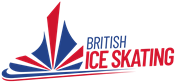 Criteria BIS Solo Dance Series 2019/2020 For Solo Dance Series Competitions, there are no mandatory age restrictions in any category. For Solo Dance Championships, please see page 17 for mandatory age restrictionsLadies and Men will be combined for all levels, there will not be separate events for each categoryFor Free Dances of 1 minute 30 seconds +/- 5 sec, a change of Tempo and Expression is optional. For Free Dances of 2 minutes +/- 10 sec duration and greater, a change of Tempo and Expression is required BEGINNER Pattern Dances  - All Pattern Dance Music will be ISU.  All dances will be without Key Points and evaluated up to level 1Novice Foxtrot (2 seq) Rhythm Blues (3 seq) Characteristics of Levels for Beginner Pattern Dances			The Program Components for Pattern Dances are judged in:   Skating Skills   Performance   Timing The factor of the Components is 0.7.
For events with two (2) Pattern Dances, the Total Score for each dance will be multiplied by a factor of 0.5 Free Dance – 1 min 30 secs +/- 5 secsElement features up to level 1 will be considered for level1 (one) Single Pose.  1 (one) Dance Spin (combination spin not permitted)  1 set of Synchronised Twizzles (FD Variation) Minimum 1x clockwise and 1x anti-clockwise. 1 (one) Choreographic element chosen from the following:Choreographic Character Step SequenceChoreographic Spinning MovementChoreographic Sliding MovementThe Program Components are judged in:   Skating Skills   Performance   Interpretation The factor of the Program Components is 1.0 JUVENILEPattern Dances  - All Pattern Dance Music will be ISU.  All dances will be without Key Points and evaluated up to level 1Dutch Waltz (2 seq) – without Key PointsTango Canasta (3 seq) without Key PointsCharacteristics of Levels for Juvenile Pattern Dances			The Program Components for Pattern Dances are judged in:   Skating Skills   Performance   Timing The factor of the Components is 0.7.
For events with two (2) Pattern Dances, the Total Score for each dance will be multiplied by a factor of 0.5 Free Dance - 1 min 30 secs +/- 5 secsElement features up to level 1 will be considered for level1 (one) Single Pose.  1 (one) Dance Spin (combination spin not permitted)  1 set of Synchronised Twizzles (FD Variation) Minimum 1x clockwise and 1x anti-clockwise. 1 (one) Choreographic element chosen from the following:Choreographic Character Step SequenceChoreographic Spinning MovementChoreographic Sliding MovementThe Program Components are judged in:   Skating Skills   Performance   Interpretation The factor of the Program Components is 1.0BASIC NOVICEPattern DancesWillow Waltz: Music - Waltz 3/4; Tempo (the same as “European Waltz”) 45 measures of 3 beats (135 per minute) plus or minus 3 beats per minute; Set Pattern; 2 Sequences to be skated.Fourteen Step: Music - March 4/8 or 2/4; Tempo – 56 measures of 2 beats per minute or 28 measures of 4 beats per minute (112 beats per minute) plus or minus 2 beats per minute; Set Pattern; 4 Sequences to be skated.Skaters can choose their own music for all dances. The music must fit the rhythm pattern and tempo set for the dance within the prescribed tolerances. All dances will be without Key Points and evaluated up to level 1Characteristics of Levels for Basic Novice Pattern Dances			The Program Components for Pattern Dances are judged in:   Skating Skills   Performance   Timing The factor of the Components is 0.7.
For events with two (2) Pattern Dances, the Total Score for each dance will be multiplied by a factor of 0.5 Free Dance - 1 min 30 secs +/- 5 secsElement features up to level 1 will be considered for level1 (one) Single Pose. 1 (one) Dance Spin. Spin or Combination Spin permitted 1 (one) set of Synchronised Twizzles (FD Variation)Minimum 1x clockwise and 1x anti-clockwise     1 (one) Choreographic Character Step Sequence1 (one) additional Choreographic element chosen from the following:Choreographic Spinning MovementChoreographic Sliding MovementThe Program Components are judged in: Skating Skills Performance Interpretation The factor of the Program Components is 1.0 INTERMEDIATE NOVICEPattern DancesFoxtrot: Music – Foxtrot 4/4; Tempo 25 measures of 4 beats (100 beats per minute) plus or minus 2 beats per minute; Set Pattern; 4 Sequences to be skated. European Waltz: Music – Waltz 3/4; Tempo 45 measures of 3 beats (135 beats per minute) plus or minus 3 beats per minute; Set Pattern; 2 Sequences to be skated. Skaters can choose their own music for all dances. The music must fit the rhythm pattern and tempo set for the dance within the prescribed tolerances. There will be 1 key point described and up to Level 2 will be evaluated.The Judges evaluate the Pattern Dance with the GOE. Key Points and Key Point Features European WaltzFoxtrot*Cross Roll (Forward/Backward) – Requirement description: Rolling action of the free leg passing continuously the skating foot to the next outside curve.  At the same time, the body weight transfers from one outside curve to the new outside curve to create a rolling movement. Note: For Cross Rolls, while the free foot is passing the skating blade/foot, the placement on the ice with the new skating blade/foot is NOT required to be on an outside edge.Note: A change of edge within the last beat of the step is permitted to prepare the push/transition to the next step. The Program Components for Pattern Dances are judged in: Skating Skills Performance Timing The factor of the Components is 0.7.For events with two (2) Pattern Dances, the Total Score for each dance will be multiplied by a factor of 0.75 Free Dance – 2 mins +/- 10 secsElement features up to level 2 will be considered for level1 (one) Single Pose. 1 (one) Dance Spin.  Spin or Combination spin permitted1 (one) set of Synchronised Twizzles (FD Variation)Minimum 1x clockwise and 1x anti-clockwise 1 (one) Choreographic Character Step Sequence 1 (one) Additional choreographic element chosen from the following:Choreographic Spinning movementChoreographic Sliding MovementThe Program Components are judged in:  Skating Skills  Performance  Interpretation The factor of the Program Components is 1.0 ADVANCED NOVICEPattern DanceStarlight Waltz: Music – Waltz 3/4; Tempo 58 measures of 3 beats (174 beats per minute) plus or minus 3 beats per minute; Set Pattern; 2 Sequences to be skated.Quickstep: Music – Quickstep 2/4; Tempo 56 measures of 2 beats (112 beats per minute) plus or minus 2 beats per minute; Set Pattern; 4 Sequences to be skated. Skaters can choose their own music for all dances. The music must fit the rhythm pattern and tempo set for the dance within the prescribed tolerances. There will be 2 key points described and up to Level 3 will be evaluated.The Judges evaluate the Pattern Dance with the GOEKey Points and Key Point featuresStarlight WaltzQuickstep*Cross Roll (Forward/Backward) – Requirement description: Rolling action of the free leg passing continuously the skating foot to the next outside curve.  At the same time, the body weight transfers from one outside curve to the new outside curve to create a rolling movement. Note: For Cross Rolls, while the free foot is passing the skating blade/foot, the placement on the ice with the new skating blade/foot is NOT required to be on an outside edge.Note: 1QS and 2QS Key point 2 – foot placement during LFI and RFI must be no more than 1 blade length.Note: A change of edge within the last beat of the step is permitted to prepare the push/transition to the next step. All Components of Pattern Dances are judged: Skating Skills Performance Interpretation Timing The factor of the Components is 0.7.
For events with two (2) Pattern Dances, the Total Score for each dance will be multiplied by a factor of  1.0 Free Dance – 2 mins 30 secs +/- 10 secsElement features up to level 3 will considered for level1 (one) Single Pose. 1 (one) Straight line Step Sequence (barrier to barrier) OR 1 (one) Curved Step Sequence covering the full width of the ice. The Level of the Step Sequence shall be given using the Characteristics of Levels Style B  1 (one) Dance Spin. Spin or Combination Spin permitted  1 (one) set of Synchronised Twizzles (FD Variation)Minimum 1x clockwise and 1x anti-clockwise 2 (two) Choreographic elements chosen from the following:Choreographic Spinning MovementChoreographic Sliding MovementChoreographic Character SequenceThe Program Components are judged in: Skating Skills TransitionPerformance Interpretation The factor of the Program Components is 1.0 JuniorRhythm DanceVocal Music is permitted. Duration of the Short Dance: 2 minutes 50 sec +/- 10 secs. Junior and Senior: Music from Musicals and/or Operettas: ALL selected music should be recognized as from the following Rhythms: Quickstep, Blues, March, Polka, Foxtrot, Swing, Charleston, Waltz.  The number of rhythms is not restricted.  The selected music may be from the same or different Musicals and/or Operettas.Note:Musicals and/or Operetta – Can be a play (on the stage) or film in which music, signing and/or dancing play an essential part “to tell the story”.  Juke Box Musicals are allowed (Examples – Mamma Mia, Jersey Boys)Music from movie soundtracks which are not movie musicals such as Mr and Mrs Smith, A Star is Born or soundtrack music from Star Wars, James Bond are “compilations of music/songs/tracks” and not a “musical”.Note:When submitting the Music information, skaters must include the title(s) of the Musical/Operetta and the Rhythms selected for the Rhythm Dance.Junior: The Pattern Dance Element, Quickstep, must be skated to a Quickstep rhythm and in the style of the Quickstep.  The Tempo of the music throughout the Pattern Dance Element must be constant and in accordance with the required Tempo: 56 two-beat measures per minute (112 beats per minute) +/- 2 beats.Element features up to level 4 will be considered for level2 (Two) Sequences of Quickstep to be skated one after the other Option 1 Sequence 1 followed by Sequence 2 with step #1 skated on judge’s left side Option 2 Sequence 2 followed by Sequence 1 with step #1 skated on judge’s right side 1 (One) Single Pose. Up to 7 seconds.1 (One) Step Sequence (Style B) Specifications to Style B, Rhythm Dance 2019/2020: Must be skated to a different Rhythm than the one chosen for the Pattern Dance ElementChosen pattern may ONLY be Midline or Diagonal Retrogression – NOT permitted  Loops NOT permitted Stops – up to one (1) permitted for up to 5 seconds1 (One) Set of Sequential TwizzlesAt least two Twizzles must be performed.Up to 1 step between Twizzles (Each push and/or transfer of weight while on two feet between Twizzles is considered as a step).Characteristics of Level for Junior Pattern Dance (Rhythm Dance)There will be 3 key points described and up to Level 4 will be evaluated. The Judges evaluate the Pattern Dance with the GOEKey Points and Key Point Features QuickstepNote: 1QS and 2QS Key point 2 – Foot placement during the LFI and RFI must be no more than 1 blade length apartFree Dance – 3 mins +/- 10 secsElement features up to level 4 will be considered for level1 (one) Combination Pose or 2 Single Poses. No Pose of the same type may be repeated. If performed the Single Poses must be separated by more than 3 steps between them.  1 (one) Straight Line Step Sequence (Mid Line or Diagonal) skated barrier to barrier OR 1 (one) Curved (Circular or Serpentine) Step Sequence utilizing the full width of the ice surface. Style B1 (one) One Foot Step Sequence  1 (one) Dance Spin. Spin or Combination spin permitted  1 (one) set of Synchronised Twizzles (FD Variation) Minimum 1x clockwise and 1x anti-clockwise 2 (two) Choreographic elements chosen from the followingChoreographic Spinning movementChoreographic Sliding movementChoreographic Character Step SequenceSenior Rhythm DanceVocal Music is permitted. Duration of the Short Dance: 2 minutes 50 sec +/- 10 secs. Junior and Senior: Music from Musicals and/or Operettas: ALL selected music should be recognized as from the following Rhythms: Quickstep, Blues, March, Polka, Foxtrot, Swing, Charleston, Waltz.  The number of rhythms is not restricted.  The selected music may be from the same or different Musicals and/or Operettas.Note:Musicals and/or Operetta – Can be a play (on the stage) or film in which music, signing and/or dancing play an essential part “to tell the story”.  Juke Box Musicals are allowed (Examples – Mamma Mia, Jersey Boys)Music from movie soundtracks which are not movie musicals such as Mr and Mrs Smith, A Star is Born or soundtrack music from Star Wars, James Bond are “compilations of music/songs/tracks” and not a “musical”.Note:When submitting the Music information, skaters must include the title(s) of the Musical/Operetta and the Rhythms selected for the Rhythm Dance.Senior: The Pattern Dance Element, Finnstep, must be skated to a Quickstep, Charleston or Swing Rhythm, in the style of the chosen rhythm.  The Tempo of the music throughout the Pattern Dance Element must be constant and in accordance with the required Tempo: 52 two-beat measures per minute (104 beats per minute) +/- 2 beats. Choreographic Character Step Sequence (ChSt) must be skated to the same rhythm for the selected Pattern Dance Element (Finnstep).  The chosen tune may be the same as for Finnstep or different but must have the same tempo, The Tempo of the music throughout the Finnstep and ChSt must be constant and in accordance with the required Tempo.Element features up to level 4 will be considered for levelOne (1) Section of Finnstep. 1FS: Section 1steps #1-33.One (1) Choreographic Character Step Sequence. Performed on the short axis from barrier to barrier.1 (One) Single Pose. Up to 7 seconds.1 (One) Step Sequence (Style B) Specifications to Style B, Rhythm Dance 2019/2020: Must be skated to a different Rhythm than the one chosen for the Pattern Dance ElementChosen pattern may ONLY be Midline or Diagonal Retrogression – NOT permitted  Loops NOT permitted Stops – up to one (1) permitted for up to 5 seconds1 (One) Set of Sequential TwizzlesAt least two Twizzles must be performed.Up to 1 step between Twizzles (Each push and/or transfer of weight while on two feet between Twizzles is considered as a step).Characteristics of Level for Senior Pattern Dance (Rhythm Dance)There will be 3 key points described and up to Level 4 will be evaluated. The pattern of the dance must start with step #1 on the judges left side.The Judges evaluate the Pattern Dance with the GOEKey Points and Key Point Features FinnstepFree Dance – 3 mins 30 secs +/- 10 secsElement features up to level 4 will be considered for level1 (one) Combination Pose and 1 (one) Single Pose or 3 Single Poses. No Pose of the same type may be repeated. If performed the Single Poses or the Combination Pose and the Single Pose, must be separated by more than 3 steps between them.  1 (one) Straight Line Step Sequence (Mid Line or Diagonal) skated barrier to barrier OR 1 (one) Curved (Circular or Serpentine) Step Sequence utilizing the full width of the ice surface. Style B 1 (one) One Foot Step Sequence1 (one) Dance Spin. Spin or combination spin permitted1 (one) set of Synchronised Twizzles (FD Variation)  Minimum 1x clockwise and 1x anti-clockwise 1 (one) Choreographic Character Step Sequence1 (one) Choreographic Spinning movement1 (one) Choreographic Sliding movementMUSIC REQUIREMENTS FOR PATTERN DANCESFrom season 2019/20, Intermediate, Basic and Advanced Novice Skaters shall provide their own music for all Pattern Dances. After the completion of the last step of the Pattern Dance, the skater must reach their final pose within 20 seconds. If this time limit is exceeded, a “Pattern Dances Program time” deduction according to ISU Rule 353, paragraph 1. n) shall apply. The music must be chosen in accordance with the Rhythm of the Pattern Dance and may be vocal. The Tempo throughout the required Sequences must be constant and in accordance with the required Tempo of the Pattern Dance (see ISU Handbook Ice Dancing 2003) plus or minus 2 beats per minute (for dances with 4/4 timing) and plus or minus 3 beats per minute for waltz rhythms.
Notes:   The chosen music may be a tune from ISU Ice Dance music. In this case, only tunes 1 to 5 can be chosen and the Skater shall provide competition music in accordance with ISU Rule 343, paragraph 1 and 2.   Violation of the above music requirements or tempo specifications shall be penalized as per ISU Rule 353, paragraph 1.n).   All music chosen by the Skater must be in accordance to the style/character of the Pattern Dance.   For the application of ISU Rule 708 paragraph 1.d) with music provided by the skater, it is specified that the start of the first Step of the dance must be on beat 1 of a measure (unless otherwise specified in the description of the dance). Warm up music - the 6th (last) tune of any ISU Ice Pattern Dance music will be played during each warm up group for categories Beginner up to Advanced Novice.Categories of Poses The basic categories of poses are listed below. Difficult \ original \ imaginative variations are encouraged and accepted e.g. a Hydro blade is considered a difficult variation of a Tea Pot / Shoot the Duck, a Beillmann is a difficult variation of an Attitude. *** To be of a different Type a Pose, the Pose must be from a different category i.e. Attitude, Crouch, Lunge etc. *** • ATTITUDE (sAPo) – A position or stance on 1 leg during which the skater moves either forwards, backwards or on a curve with the supporting leg extended or slightly bent and the free leg either Raised higher than the level of the hip and In front, behind or on the side and  Bent or extended and  Free or held (by knee or blade) i.e. Biellmann  CROUCHING POSE (sCPo) – A movement on 2 feet during which a skater moves on the ice with both legs bent more than 90°  INA BAUER (sIPo)– A movement on 2 feet during which a skater moves on the ice with 1 foot on a forward edge and the other on the same backward edge, on different but parallel curves.  LUNGE/DRAG (sLPo)– A movement during which the skater moves on the ice with the skating knee bent more than 90° with the other leg extended behind and touching the ice.  TEA POT/SHOOT THE DUCK (sTPo) – A movement on 1 foot where the skater moves on the ice with the skating knee bent to 90° and the thigh parallel to the ice, with the other leg extending forwards either parallel to the ice or pulled towards the core with the head and body bent to meet the knee.  SPREAD EAGLE (sSPo) – A movement on 2 feet on an edge during which a skater moves on the ice with 1 foot on a forward edge and the other on the same backward edge, on the same curve.  Single Pose - Combination Pose A position or stance attained and held for a minimum of 3 seconds. The maximum duration of a Single Pose is 7 seconds. A position or stance composing of 2 different Types of Single Pose combined. Each Pose within the Combination Pose must be attained and held for a minimum of 3 seconds. A maximum of 1 linking step is allowed between the 2 types of pose. The maximum duration of a combination pose is 12 seconds. (Exception: a Combination Pose comprising two Attitudes on different edges connected by a change of edge or difficult turn is permitted as a Combination Pose) Sets of TwizzlesSolo Choreographic MovementsChoreographic movements are elements which must fit the phrasing / rhythm pattern of the music and enhance the choreography of the program. Choreographic Spinning Movement - A continuous spinning (rotating) movement (other than a twizzle or a Dance Spin) on two feet or, alternate feet or, one foot and one knee / boot (but not two knees) with at least 3 full rotations which may be stationary or travelling. Choreographic Sliding Movement - Performed anywhere in the program, during which the skater performs a controlled sliding movement on the ice. The following requirements apply: Continuous controlled sliding movement on any part of the body May also rotate. Controlled sliding on 2 knees or any part of the body will not be considered as a Fall/Illegal Element by the Technical Panel during this element. Sliding Movement cannot finish as a stop on 2 knees or sitting/lying on the ice, otherwise it will be identified as a Fall/Illegal Element and shall be called accordingly. Choreographic Character Step Sequence - The following requirements apply: Performed anywhere in the program Must be placed around the Short Axis (within 10 meters on either side of the Short Axis) and must proceed from barrier to barrier. Touching the ice with hand(s) is allowed Entry Criteria for the Solo Ice Dance Championships.To co-ordinate the Solo Dance Series and ISU Couples criteria, In the Basic Novice category, there is no maximum test standard for skaters who have not reached the age of 13 before the 1st of July 2019 In the Intermediate Novice category, there is no maximum test standard for skaters who have not reached the age of 15 before the 1st of July 2019 In the Advanced Novice category, there is no maximum test standard for skaters who have not reached the age of 15 (Ladies) and 17 (Men) before the 1st of July 2019. In the Junior category, there is no maximum test standard for skaters who have not reached the age of 19 (Ladies) and 21 (Men) before the 1st of July 20191. BASIC PRINCIPLES OF CALLING APPLICABLE TO ALL REQUIRED ELEMENTS The Technical Panel shall identify what is performed despite what is listed on the Program Content Sheet. The Levels shall be determined according to the Basic and Additional Principles of Calling and Characteristics of Levels fulfilled. They shall not result in giving No Level to a Required Element as long as the requirements for Basic Level are met. To be given any Level, a Required Element must meet all the requirements for Basic Level. If a Fall or interruption occurs at the attempt of any Required Element, refer to the Additional Principles of Calling for each Required Element. If a Fall or interruption occurs during a Required Element, the Required Element shall be identified and given a Level according to the requirements met before the Fall or interruption, or No Level if the requirements for Basic Level are not met. This does not apply to Pattern Dance, Pattern Dance Element or Step Sequence (except One Foot Step Sequence). If a Fall or Interruption occurs at any part of the Required Element and the skater tries to continue the same element as a 2nd attempt to fill the time, this part is not identified as an Element. This does not apply to Pattern Dance, Pattern Dance Element, Step Sequence (except One Foot Step Sequence). If a loss of control with additional support (touch down by free leg/foot and/or hand(s)) occurs after a Required Element has commenced and the Element continues without interruption its Level shall be reduced by 1 Level per error - Refer to the Additional Principles of Calling for these elements: Dance Spin, Pose, Set of Twizzles, One Foot Step Sequence. This Basic Principle does not apply to Pattern Dance, Pattern Dance Element, Step Sequence (except One Foot Step Sequence) - Refer to the Additional Principles of Calling for these elements. If a program concludes with the skater starting an element within the required duration of the program (including the additional 10 seconds allowed), the element and it’s Level shall be identified until the Element stops completely. Elements started after the required duration of the program (including the additional 10 seconds allowed) shall not be identified. If a Spin (FD) or a Pose(RD and FD) is performed in a Step Sequence, such element will receive the abbreviation +ExEl. It indicates that the element receives No Value, the deduction -1 is applied and it will occupy a separate box, and NOT count as a Required Element (i.e. RoLi+ExEl, Sp+ExEl) If a Dance Spin is performed in a Step Sequence in Rhythm Dance, the Dance Spin is not identified (Dance Spin is not a required element and there is no provision to identify it as an extra element) The Technical Panel shall decide whether any feature to fulfill the Characteristics of Levels is given credit, unless this feature is expressly designated as not eligible for Level in the present Communication or in the Q&A for Technical Panels. The definition of “intricate” when referring to technical elements does not necessarily mean difficult. If there is an illegal element(s)/movement(s) during the execution of any element (excluding Choreographic Elements), the deduction for an illegal element(s)/movement(s) will apply and the element will receive Level 1 if the requirements for at least Level 1 are fulfilled. Otherwise the element will be called Basic Level if the element fulfils the requirements for Basic Level, or No Level if the minimum requirement for Basic Level are not fulfilled. If there is a Fall(s) within an element, this is identified by the Technical Specialist as a Fall in Element and Data Operator pushes the respective button “Fall in Element” (F).ADDITIONAL PRINCIPLES OF CALLING 1. The process used by the Technical Panel to identify Key Points and their correct execution is the same process as for identification of Required Elements and Levels (i.e. by majority). Correct or incorrect execution of Key Points is reported on the Judges Details per Skater chart as: - “Yes”: meaning, “all Key Point Features are met and all Edges/Steps are held for the required number of beats”, or - “Timing”: meaning, “all Key Points Features are met but one or several Edges/Steps are not held for the required number of beats”, or - “No”: meaning, “one or several Key Point Features are not met, whether or not Edges/Steps are held for the correct number of beats”. Or the Key Point is not identified due to a fall or interruption.2. Evaluating the percentage of steps for Pattern Dances is based on the total number of steps completed. 3. If a Fall or interruption occurs at the attempt to or during a Pattern Dance Element and the element is resumed, the element shall be
identified and given a Level according to the requirements met before and after the Fall or interruption, or No Level if the requirements for Basic Level are not met. 4. For Pattern Dance Elements, an interruption may be but is not limited to Fall(s), missing step(s), touchdown(s), etc.  Junior and SeniorLevel 4 shall be considered only when the Pattern Dance Element is not interrupted at all, either through Stumbles, Falls or any other reason If the Pattern Dance Element is interrupted 4 beats or less – the key points are called as identified and the level will be reduced by 1. It is reported on the Judges Details per Skater chart as: “<” to indicate an interruption of 4 beats or less. Example: Yes, Yes, Yes, Yes – Level 4 becomes Level 3. If the Pattern Dance Element is interrupted more than 4 beats but 75% of the steps are completed by the skater, the key points are called as identified and the level will be reduced by 2. It is reported on the Judges Details per Skater chart as: “<<” to indicate an interruption of more than 4 beats. Example: Yes, Yes, Yes, Yes – Level 4 becomes Level 2. If a skater completes less than 75% of the Pattern Dance Element, the Technical Specialist calls the Key Points as performed (Yes, No, Timing, Yes), identifies with the Pattern Dance Element Name and “NO Level” adding “Attention”. It is reported on the Judges Details per Skater chart as: “!” to indicate that less than 75% of the Pattern Dance Element has been completed. Beginner, Juvenile and Novice CategoriesLevel 3 For Advanced Novice and Level 2 for Intermediate Novice shall only be considered when the Pattern Dance is not interrupted at all, either through Stumbles, Falls or any other reasonIf the Pattern Dance is interrupted less than 25% (through stumble, falls, etc), the key points are called as identified and the level will be reduced by 1, adding “downgraded <”. It is reported on the Judges Details per Skater chart as: “<” to indicate an interruption of less than 25%.
Example for Advanced Novice: Yes, Yes – Level 3 becomes Level 2. Example for Intermediate Novice: Yes – Level 2 becomes Level 1 If the Pattern Dance is interrupted more than 25% but 50% of the steps are completed by the skater, the key points are called as identified and the level will be reduced to “Basic Level” adding “<<”. It is reported on the Judges Details per Skater chart as: “<<” to indicate an interruption between 25% to 50%. Example: Yes, Yes, – Level 3 becomes Basic Level If a skater completes less than 50% of the steps, the Technical Specialist calls the Key Points as performed, identifies with the Pattern Dance Name and “NO Level” adding “attention”. It is reported on the Judges Details per Skater chart as: “!” to indicate that less than 50% of the Pattern Dance has been completed. Example: Yes, Yes, – Level 3 becomes No Level DANCE SPINSADDITIONAL PRINCIPLES OF CALLING The first performed Dance Spin shall be identified as the required Dance Spin, classified as a Spin or a Combination Spin and given a Level, or No Level if the requirements for Basic Level are not met. However, if a Choreographic Element is required with Choreographic Spinning Movement as an option, this element shall be identified as Choreographic Spinning Movement anywhere in the program where it is first performed. Any subsequent Dance Spin and/or Choreographic Spinning Movement performed after the Required Dance Spin and/or Choreographic Spinning Movement shall not be identified. A change of direction or one foot turns on the spot before resuming the rotations shall not be considered as an “interruption”. If at the change of foot in the Combination Spin the spinning action has been started and the skater is still on two feet after half a rotation, the Level shall be reduced by one Level.If during the dance spin a loss of control occurs resulting in the skater needing additional support (touch down by free leg/foot and or hand(s)) for up to half a rotation the level shall be reduced by 1 Level per occurrence.  But if the mistake last for more than half a rotation, this shall be considered as an interruption and additional principles of calling shall apply.In case a Spin is required and a Combination Spin is not permitted, the required Dance Spin performed as a Combination Spin shall be classified as an Extra Element with no value. If a Fall or interruption occurs at the entrance to or during a Dance Spin and is immediately followed by a spinning action (for the purpose of filling time), the element shall be identified and given a Level according to the requirements met before the Fall or interruption, or No Level if the requirements for Level 1 are not met, and the additional part shall not be identified (Note: an interruption in rotations to perform features such as a change of direction or one foot turns on the spot before resuming the rotations shall not be considered as such an interruption).ADDITIONAL DEFINITIONS, SPECIFICATIONS TO DEFINITIONS AND NOTES Basic Positions in Dance Spins: 1. Upright Position: Performed on one foot with skating leg straight or slightly bent and upper body upright (on a nearly vertical axis), arched back or bent to the side. If the angle between the thigh and shin of the skating leg is less than approximately 120 degrees, the position shall be considered as a Sit Position. 2. Sit Position: Performed on one foot with skating leg bent in a one-legged crouch position and free leg forward, to the side or back. If the angle between the thigh and shin of the skating leg is more than approximately 120 degrees, the position shall be considered as an Upright or Camel Position depending on the other criteria that characterize these positions. 3. Camel Position: Performed on one foot with skating leg straight or slightly bent and body bent forward and free leg extended or bent upward on a horizontal line or higher. If the waist line is not horizontal and/or the core of the body is more than 45 degrees above the horizontal line the position shall be considered as an Upright Position. If the angle between the thigh and shin of the skating leg is less than approximately 120 degrees, the position shall be considered as a Sit Position. Difficult Variations of Basic Positions (examples): 1. For Upright Position: “Biellmann” type – body upright with the heel of the boot pulled by the hand behind and above the level of the head; Full layback with upper body arched back from the waist towards the ice or sideways with upper body bent to the side from the waist towards the ice; Split with both legs straight and the boot/skate of the free leg held up higher than the head; Upper body arched back or sideways with free foot almost touching the head in a full circle (doughnut/ring: maximum of half a blade length between head and blade); Note:
Examples b) and e) performed by the same partner shall be considered as the same Difficult Variation of Upright Position. 2. For Sit Position: a)  Free leg bent or straight directed forward with thigh of skating leg at least parallel to the ice; b)  Free leg bent or straight directed backward with thigh of skating leg at least parallel to the ice; c)  Free leg bent or straight directed to the side with not more than 90 degrees between thigh and shin of skating leg; d)  Free leg crossed extended behind, and directed to the side, with not more than 90 degrees between thigh and shin of skating leg; e)  Free leg crossed behind and touching or not touching the skating leg, with thigh of skating leg at least parallel to the ice; f)  Free leg directed forward, with not more than 90 degrees between thigh and shin of skating leg, and back of upper body almost parallel to the ice. Note:
 Example e) performed right after any other Difficult Variation of Sit Position shall be considered as the same Difficult Variation of Sit Position. 3. For Camel Position: a)  Upper body (shoulder and head) turned upwards – facing up so that the line of the shoulders is at least 45 degrees past the vertical point; b)  Body nearly horizontal or bent sideways horizontally with head and free foot almost touching (doughnut/ring: maximum of half a blade length between head and blade); c)  Body nearly horizontal with the heel of the boot pulled by the hand above the level of the head; d)  Body bent forward to the spinning leg and free leg extended backward and upward up to almost a full split (with the angle between thighs about 180 degrees); e)  Simple Camel Position by the man with the free leg on horizontal line or higher. Note:   Simple camel spin by the lady shall not be considered as a Difficult Variation of Camel Position.   Examples d) for Upright Position (doughnut/ring) and b) for Camel Position (doughnut/ring) shall be considered as the same Difficult Variations.   Examples a) for Upright Position (Biellmann) and c) for Camel Position (heel of the boot pulled by the hand above the level of the head) shall be considered as the same Difficult Variation.   Rotations shall be considered for total number of rotations when performed fully, continuously and on one foot.   Rotations in Difficult Variations shall be considered for Level when performed continuously in a fully established position. Different Direction of spinning rotation:  At least 2 rotations in each direction of rotation Entry/Exit Feature: Unexpected entry/exit without any evident preparation; Continuous combination of intricate steps OR a continuous combination of intricate movements, OR a continuous combination of both intricate step(s) and intricate movement(s) immediately before or after the Dance Spin. Note: The definition of “intricate” when referring to technical elements does not necessarily mean difficult. It can also be creative, interesting, unique. LEVELS OF DIFFICULTY Characteristics of Levels:   A Difficult Variation shall be considered for Level when held for at least 3 rotations in a Spin or 3 rotations in a Combination Spin.    In a Combination Spin, Level 3 or 4 shall be considered only when each part of the Combination Spin includes at least one of the Different Difficult Variations given credit for Level.POSE / COMBINATION POSEApplicable to all Types of Pose: The first performed Poses(s) shall be identified as the required Pose(s) and given a Level, or No Level if the requirements for Level 1 are not met. Subsequent Poses shall be identified as a Pose and classified as an Additional Element with no value and the deduction -1 is applied Any Pose or part of a Combination Pose of a repeated Type shall be classified as an „Additional Element” will receive the abbreviation* (e.g. SPo*). It indicates that the element receives No Value, the deduction -1 is applied, it occupies a box and it will count as a Pose (does not apply to the second part of a Combination Pose composed of two Poses on two curves forming a serpentine pattern.To be considered a different Type, Poses of a similar Category must be skated on different edges. Any Pose of a Type not according to the Required Elements for Short Dance or the Well Balanced Free Dance Program shall be classified as an Extra Element with no value. A brief movement, less than 3 seconds, in which a pose position is attained but is not sustained shall not be considered as a Pose. If a Fall or interruption occurs at the entrance to or during a Pose, the element shall be identified and given a Level according to the requirements met before the Fall or interruption, or No Level if the requirements for Base Level are not met.Applicable to Combination Poses: A Combination Pose shall be identified with the first two fully established Types of Single Pose performed forming two approximately equal parts or it shall be identified as a Single Pose of the Type forming the larger part. The Level of each of the two Types of Pose shall be given separately. If for any reason one of the parts of a Combination Pose cannot be identified, only the other part shall be identified, as a Single Pose, and given a Level according to the requirements met, or No Level if the requirements for Base Level are not met, and classified as “+Combo”. The subsequent elements shall be identified as if both parts of the Combination Pose had been performed and identified If one of the Single Poses forming the Combination Pose includes an Illegal Movement/Pose, the deduction for Illegal Element/Movement will apply once and the Part of the Combination Pose including the Illegal Movement/Pose will receive Base Level if the requirements for Base Level are met (example of call: “sPoB Illegal Element+ sPo4 Combo”). If both Single Poses forming the Combination Pose include an Illegal Movement/Pose (same or different), the deduction for Illegal Element/Movement will apply twice and both parts of the Combination Pose will receive Base Level if the requirements for Base Level are met (example of call: “sPoB Illegal Element+sPoB Illegal Element Combo”). In a Combination Pose, if a skater performs an Illegal Element/Movement as an Entry Feature (such as a Jump of more than one revolution): the deduction for Illegal Element/Movement will apply and the first part of the Combination Pose will receive Base Level if the requirements for Base Level are met. The second part of the Pose will receive a Level according to the requirements met, In a Combination Pose, if a skater performs an Illegal Element/Movement as an Exit Feature (such as a Jump of more than one revolution): the deduction for Illegal Element/Movement will apply and the second part of the Combination Pose will receive Base Level if the requirements for Base Level are met. The first part of the Pose will receive a Level according to the requirements met.Any Difficult entry feature(s) connected with the 1st Pose and considered for Level for the chosen Type of Pose will also upgrade the 2nd Pose in a combination poseAny Difficult exit feature(s) connected with the 2nd Pose and considered for Level for the chosen Type of Pose will also upgrade the 1st Lift in a combination.ADDITIONAL DEFINITIONS, SPECIFICATIONS OT DEFINITIONS AND NOTESDifficult PosesAn Attitude with a full split: when the legs of the skater are extended in one line with the angle between thighs about 180 degrees; A “Biellmann”: body in any orientation (e.g. upright, horizontal etc.) in relation to the vertical line of the body, with the heel of the boot pulled by the hand behind and above the level of the head; An Attitude comprising a full doughnut/ring: upper body arched back, with one foot almost touching the head in a full circle (maximum of half a blade length between head and blade); d) An Ina Bauer e) Hydro blade. The core of the body must be clearly positioned away from the vertical axis. f) A Spread Eagle. g) A Spiral / Simple Camel Position with the free leg in a horizontal position or higher for Men only. Notes:  a chosen example of Difficult Pose on skated on the same edge shall be considered for Level only the first time it occurs;  examples b) (full “Biellmann) and c) (full doughnut/ring) shall be considered as the sameDifficult Turn as a connecting stepA difficult turn as a connecting step between two Single Poses to form a Combined Pose is defined as either, a Rocker, a Counter or a Bracket. No extra steps, pushes or touch downs are allowed.Change of edge between two PosesThe change of edge connecting two Poses should be a clean change of edge from one definite edge to a different definite edge with the second edge being clearly established within 2 seconds. When the two Poses are Attitudes, the free leg must be held higher than the hip.Entry Featureunexpected entry without any evident preparation; difficult/transitional entry (Example; from a twizzle or jump)continuous combination of different intricate steps OR a continuous combination of different movements, OR a continuous combination of both intricate step(s) and intricate movement(s) performed immediately before the Pose. Exit Featurecontinuous combination of different intricate steps OR a continuous combination of different movements, OR a continuous combination of both intricate step(s) and intricate movement(s) performed immediately after the Pose. Difficult/transitional exit.Arm FeatureSignificant and continuous movement of the arm/s.  Where one arm is being used to support the free leg in position the free arm should be used in a significant and continuous motion.Note: Simple use of the hands and/or forearms only is not sufficient to be given credit for the featureLEVELS OF DIFFICULTY Characteristics of Levels: Adjustments to levelIf there is more than one connecting step between the two poses in a combination pose the level of difficulty is reduced by one level.For a change of edge between poses in a combination pose, if the change of edge is not established within 2 seconds the Level shall be reduced by 1.TWIZZLESADDITIONAL PRINCIPLES OF CALLINGThe first performed Set of Twizzles shall be identified as the required Set of Twizzles and given a Level, or No Level if the requirements for Basic Level are not met. If a loss of control with additional support (e.g. stumble/touch down by free leg/foot and/or hand(s)) occurs within a set of Twizzles and the set of Twizzles continues without interruption,  it’s level shall be reduced by 1 per error. If more than two uncontrolled steps are performed during the set f twizzles, this mistake is considered as an interruption.Any loss of control resulting in an error of up to two uncontrolled steps is a stumble/touchdown - reduce one level. More than two uncontrolled steps is an interruption. If a Fall or interruption occurs at the entry edge to the first Twizzle, the element is given No Level. If a Fall or interruption occurs during any part of the Set of Twizzles, the Set of Twizzles shall be identified and given a level according to the requirements met before the Fall or interruption. If any part of first two Twizzles becomes a Pirouette or checked Three Turns, its Level shall be reduced:  by one Level if one of the two Twizzles become Pirouettes or checked Three Turns  by two Levels if both Twizzles become Pirouettes or checked Three TurnsIf there is a full stop before the first or the second Twizzle, the Level of the Set of Twizzles shall be reduced by one Level per stopIf there is more than the maximum or less than the minimum permitted number of steps between required Set of Twizzles, the Level shall be reduced by 1 Level. Each push and/or transfer of weight while on two feet between Twizzles is considered as a step. ADDITIONAL DEFINITIONS, SPECIFICATIONS TO DEFINITIONS AND NOTES Additional Features (Groups of examples):Group A (upper body and hands): elbow(s) at least at level with or higher than the level of the shoulders. Elbow(s) could be above the head, same level as the head, or lower than the head. Hand(s) not clasped. significant continuous motion of arm(s); hands clasped behind back and extended away from the body. straight arms clasped in front and extended away from the body. core of body is shifted off vertical axis. Group B (skating leg and free leg): Coupé in front or behind with free foot in contact with the skating leg in at least 45 degrees open hip position; holding the blade or boot of the free foot; free foot crossed behind the skating foot and close to the ice
free leg held out (i.e. extended or bent with an angle of 90 degrees or more between thigh and shin, to the front, to the side or to the back or combination of those) at 45 degrees or more from vertical; sit position (at least 90 degrees between the thigh and shin of the skating leg) changing the level of the skating leg (knee) with a continuous wave (up/down) motion Group C (pattern, entry, exit): skater performs a third Twizzle of at least 3 rotations, performed correctly, started with different entry edge from the first two Twizzles, and preceded by a maximum of one step for Set of Sequential Twizzles and for Set of Synchronized Twizzles entry to the first or second Twizzle from a Dance Jump (the entry edge for the Twizzle will be determined by the landing edge of the Dance Jump) Two Twizzles performed on one foot without change of foot, with no limit on turns or movements performed on one foot between Twizzles (option possible in Rhythm Dance between all Twizzles and in the Free Dance only between 2nd and 3rd Twizzles) Set of Twizzles performed directly from difficult/creative, intricate or unexpected entry.  Notes for Additional Features: A chosen Additional Feature from Groups A and B shall be considered for a Level if it is fully achieved and established: within the first half rotation of the Twizzle, and held until the number of rotations needed for that Level is fully completed (2 rotations for Level 2, 3 rotations for Level 3, 4 rotations for Level 4). There is no limit on turns or movements performed on one foot on the change of foot or the steps between Twizzles The definition of “intricate” when referring to technical elements does not necessarily mean difficult If there is more than one step performed between the 2nd and 3rd Twizzle in a Set of Twizzles, the 3rd Twizzle is no longer considered for Level as a Group C feature. In a Set of Twizzles to achieve the ‘C’ Feature of ‘Two twizzles performed on one foot without change of foot, with no limits on turns or movements, performed on one foot between Twizzles (for RD between all Twizzles and in Free Dance only between the 2nd and 3rd Twizzle) The requirement for this feature to be considered is that there are three completed rotations during the Twizzle immediately following this "C" feature This same requirement applies if this “C” feature is performed between the 1stand 2nd Twizzles as well as between the 2ndand the 3rd Twizzles. If, in addition, the 3rd twizzle is performed with at least three rotations AND is executed correctly, then the Technical Panel should consider this as another ‘C’ feature for Level. In this case, the couple will receive two ‘C’ features for Level. STEP SEQUENCES (including PATTERN DANCE TYPE STEP SEQUENCE and ONE FOOT STEP SEQUENCE) ADDITIONAL PRINCIPLES OF CALLING The first performed Step Sequence of a required Group shall be identified as the required Step Sequence of that Group and given a Level, or No Level if the requirements for Basic Level are not met. Subsequent Step Sequences of that Group and Step Sequences of a Group not according to the Required Elements for Rhythm Dance or the Well Balanced Free Dance Program shall not be identified. If a Fall or interruption occurs at the attempt to or during a Step Sequence (excluding One Foot Step Sequence) and the element is immediately resumed, the element shall be identified and given a Level according to the requirements met before and after the Fall or interruption, or No Level if the requirements for Basic Level are not met.The percentage of steps for a Step Sequence is evaluated on the overall pattern completed per the prescribed shape, i.e. straight line, circle/s-shape, diagonal, etc. (This does not apply to the One Foot Step Sequence). If a loss of control with additional support (touch down by free leg/foot and/or hand(s)) occurs during the One Foot Step Sequence and continues without interruption, its Level shall be reduced by one Level per error.If a Fall or interruption occurs at the entry edge to the first difficult turn of the One Foot Step Sequence, the element is given No Level.If a Fall or interruption occurs during a One Foot Step Sequence and the element is immediately resumed, the element shall be identified and given a Level according to the requirements met before the fall or interruption, or No Level if the requirements for Basic Level are not met. ADDITIONAL DEFINITIONS, SPECIFICATIONS TO DEFINITIONS AND NOTESTypes of Difficult Turns: Bracket, Rocker, Counter, Choctaw, Outside Mohawk, Twizzle (Twizzle with one rotation - “Single Twizzle” for Level 1 and 2 or Twizzle with two rotations - “Double Twizzle” for Levels 1 – 4), skated on distinct and recognizable edges and in accordance with the description of Twizzle in Rule 704. Types of One Foot Step Sequence Difficult Turns: Bracket, Rocker, Counter, Twizzle (Twizzle with one rotation - “Single Twizzle” for Level 1 and 2 or Twizzle with two rotations - “Double Twizzle” for Levels 1 – 4), skated on distinct and recognizable edges and in accordance with the description of Twizzle in Rule 704Note: An error in any part of a turn will result in the turn not being considered for the Level. This also applies to an error in any part of a Twizzle or “Double Twizzle”, the entire Twizzle is not considered towards the Level. As an example - If the couple includes a “Double Twizzle” as a Difficult Turn and there is a mistake in the execution within any part of the Turn, it is not considered even as a “Single Twizzle”. 
Style of Step Sequences: the Level of Difficulty of the Step Sequences shall be determined as per the following Characteristics of Levels: Advanced Novice Free Dance (Straight Line or Curved Step Sequence in Hold): Style B Junior Rhythm Dance (One (1) Step Sequence: Style BSenior Rhythm Dance (One (1) Step Sequence; Junior and Senior Free Dance: Style B  Characteristics of Level Style BCharacteristics of One Foot Step SequenceCHOREOGRAPHIC ELEMENTSADDITIONAL PRINCIPLES OF CALLING If a Choreographic Element is required:
a) Choreographic Spinning Movement / Sliding Movement / Character Step Sequence can be performed anywhere in the program.
b) Subsequent Choreographic Spinning Movements and Choreographic Character Step Sequence shall not be identified.
c) Subsequent sliding movements, which are identified as Illegal Element/Movement and/or a Fall shall be called as Illegal Element/Movement and/or a Fall but not considered as an Additional Element (not considered as a Choreographic Sliding Movement). A Choreographic Spinning Movement shall be identified at the attempt to the element and confirmed when two or more rotations are performed.Choreographic Character Step Sequence shall be identified at the attempt to the element and confirmed when the skater performs steps around the short axis from barrier to barrier. Any Choreographic Element/Movement combined with another Required Element as an ‘Entry’ or ‘Exit’ feature will not be considered by the Technical Panel as a required Choreographic Element/Movement. It will only be considered by the Technical Panel as an ‘entry’ and/or ‘exit’ feature. Only the first performed required number of different Choreographic Elements shall be identified as the required Choreographic Elements. For Senior FD, if a Choreographic Character Step Sequence is not performed within the first three Choreographic Elements, the third performed Choreographic Element is identified but shall not be confirmed (No Value). The Choreographic Character Step Sequence performed as a subsequent Choreographic Element shall not be identified. For Basic Novice and Intermediate Novice FD, if a Choreographic Character Step Sequence is not performed within the first two Choreographic Elements, the second performed Choreographic Element is identified but shall not be confirmed (No Value). The Choreographic Character Step Sequence performed as a subsequent Choreographic Element shall not be identified. If there is an illegal element(s)/movement(s) during the execution of any Choreographic Element, the deduction for an illegal element(s)/movements) will apply and the element will receive No Value. NOTE: The Base Value is the same for all Choreographic ElementsCategoryEntry requirements Solo Dance SeriesPattern Dance / Short DanceFree DanceBeginnerSkate UK StarMax. Level Novice Foxtrot (2 seq)Rhythm Blues (3 seq)1 min 30 sec +/- 5 secsJuvenileMin. Level 1 PD / FM / FDMax. Level 2 PD (Max. Level 3  FM/FD) Dutch Waltz (2 seq)Tango Canasta  (3 seq)1 min 30 sec +/- 5 secsBasic NoviceMin. Level 3 PD / FM / FDWillow Waltz (2 seq) Fourteen Step (4 seq)1 min 30 sec +/- 5 secsIntermediate NoviceMin. Level 5 PD / FM / FDFoxtrot (4 seq)European Waltz (2 seq)2 min +/- 10 secsAdvanced NoviceMin. Level 7 PD / FM / FDStarlight Waltz (2 seq)Quickstep (4 seq)2 mins 30 secs +/- 10 secsJuniorMin. Level 8 PD / FM / FDRhythm Dance Quickstep2 min 50 sec +/- 10 secs3 min +/- 10 secsSeniorMin. Level 9 PD / FM / FDRhythm DanceFinnstep2 min 50 sec +/- 10 secs3 min 30 sec +/- 10 secBasic LevelLevel 150% of Pattern Dance is completed 75% of Pattern Dance is completed  Basic LevelLevel 150% of Pattern Dance is completed 75% of Pattern Dance is completed  Basic LevelLevel 150% of Pattern Dance is completed 75% of Pattern Dance is completed  Basic LevelLevel 1Level 2 50% of Pattern Dance is completed 75% of Pattern Dance is completed  1 Key Point is correctly executed Each Sequence – LADYKey Point 1 Lady Steps 6-8 (RBO, LBO, RFO3)Key Point FeaturesCorrect EdgesCorrect TurnEach Sequence – MANKey Point 1Man Steps 6-8 (LFO, CR-RFO3*, LBO))Key Point FeaturesCorrect EdgesCorrect TurnCorrect Cross Roll*Each Sequence – LADYKey Point 1Lady Step 11 - 14 (LFO ClMo, RBO, LFI, RFI)Key Point FeaturesCorrect edgesCorrect turnClMo: correct placement of the free footEach Sequence – MANKey Point 1Man Step 11a - 14 (RBO, LBI-Pr, RBO, LFI, RFI) Key Point FeaturesCorrect edgesCorrect turnBasic LevelLevel 1Level 2Level 350% of Pattern Dance is completed by both partners75% of Pattern Dance is completed by both partners 1 Key Point is correctly executed 2 Key Points are correctly executed Each Section 1 – LADY: Steps 1 – 17Each Section 2 – LADY: Steps 18 – 32Key Point 1 – Section 1Lady Steps 16 - 17 (LFO ClMo, RBO)Key Point 2 – Section 2Lady Steps 21 – 22 ( LFI, OpMo, RBI)Key Point FeaturesCorrect EdgesClMo – Correct TurnClMo – Correct placement of the free foot.Correct EdgesCorrect TurnCorrect Placement of the free footEach Section 1 – MAN: Steps 1 – 17Each Section 2 – Man: Steps 18 – 32Key Point 1 – Section 1 Man Steps 9 – 10 (LFOI, RFO-SwR)Key Point 2 – Section 2 Man Steps 27 – 28 (CR-RFO*, CR-LFO3)Key Point featuresCorrect EdgesCorrect Change of Edge (9)Correct EdgesCorrect turnCorrect Cross Roll*Each Sequence – LADYKey Point 1Lady Steps 5-6 (LFO Sw-ClCho, RBIO)Key Point 2Lady Steps 11-12 (LFI, RFI)Key Point FeaturesCorrect edgesCorrect TurnSw-ClCho: correct placement of the free footSw-ClCho: correct swing movement of the free legCorrect EdgesEach Sequence – MANKey Point 1Man Steps 5-6 (LFO Sw-ClCho, RBIO)Key Point 2Man Steps 11-12 (LFI, RFI)Key Point featuresCorrect edgesCorrect TurnSw-ClCho: correct placement of the free footSw-ClCho: correct swing movement of the free legCorrect EdgesBasic LevelLevel 1Level 2Level 3Level 450% of pattern dance element completed75% of pattern dance element completed1 key point is correctly executed2 key points are correctly executed3 key points are correctly executedEach Sequence – LADY                          1QS & 2QSKey Point 1Lady Steps 5-6 (LFO Sw-ClCho, RBIO)Key Point 2Lady Steps 11-12 (LFI, RFI)Key Point 3Lady Steps 15-16 (CR-RFO, XB-LFIO)Key Point FeaturesCorrect edgesCorrect TurnSw-ClCho: correct placement of the free footSw-ClCho: correct swing movement of the free legCorrect EdgesCorrect EdgesCorrect CRCorrect Change of edgeEach Sequence – MAN                            1QS & 2QSKey Point 1Man Steps 5-6 (LFO Sw-ClCho, RBIO)Key Point 2Man Steps 11-12 (LFI-RFI)Key Point 3Man Steps 16-16 (CR-RFO, XB-LFIO)Key Point featuresCorrect edgesCorrect TurnSw-ClCho: correct placement of the free footSw-ClCho: correct swing movement of the free legCorrect EdgesCorrect EdgesCorrect CRCorrect Change of edgeBasic LevelLevel 1Level 2Level 3Level 450% of pattern dance element completed75% of pattern dance element completed1 key point is correctly executed2 key points are correctly executed3 key points are correctly executedEach Sequence – LADY                           (1FS) Steps 1-33Key Point 1Lady Steps 10-12 (LFO, RFI-Pr, LFO-Tw 1½/,)Key Point 2Lady Steps 20-21 (XB-LBO, XF RBI/RBI Tw 1½/RFOKey Point 3Lady Steps 32-33 (LFO Sw-ClCho, RBI/RBO/RBO Tw 1½/RFI slide into stop)Key Point FeaturesCorrect EdgesTw 1½ : correct turnCorrect EdgesTw 1½ : correct turnXB-LBO: free leg crossed behind the skating leg below the kneeXF-RBI: free leg crossed on front of the skating leg below the kneeCorrect EdgesSw-ClCho, Tw 1½ correct turnsSw-ClCho: correct placement of the free footSw-ClCho: correct swing movement of the free legEach Sequence – MAN                             (1FS) Steps 1-33Key Point 1Man Steps 10-13 (LFO, RFI-Pr, LFO, RFI-Ch, LFO)Key Point 2Man Steps 20-21 (XB-LFI, RFO-Sw3/RBI Tw1/RBIKey Point 3Man Steps 32 to 33c (LFO Sw-ClCho, RBI OpMo, LFI, RFI/RFI Tw1/RFI slide into stop)Key Point featuresCorrect edgesCorrect edgesSw3, Tw1: correct TurnsXB-LFI: free leg crossed behind the skating leg below the kneeSw3/RBI: correct swing movement of the free legCorrect EdgesSw-ClCho, Tw 1½ correct turnsSw-ClCho: correct placement of the free footSw-ClCho: correct swing movement of the free legRhythm DanceOne (1) Set of Sequential Twizzles Free DanceOne (1) Set of Synchronized Twizzles (FD variation) Specifications for Season 2019/2020 At least two Twizzles must be completed Up to 1 step between Twizzles (Each push and/or transfer of weight while on two feet between Twizzles is considered as a step) At least two Twizzles must be completedA minimum of 2 steps and up to 4 steps between 1st and 2nd Twizzles. (Each push and/or transfer of weight while on two feet between Twizzles is considered as a step)BeginnerNISA UK PassportBut not Level 1 CDNot reached the age of Ladies 9, Men 10 before 1st July 2019JuvenileMin. Level 1 PD / FD / FMMax. Level 2 CD and Level 2 FDNot reached the age of Ladies 10, Men 11 before 1st July 2019Basic NoviceMin. Level 3 CD / FD / FMNot reached the age of 13 Ladies/Men before 1st July 2019Intermediate NoviceMin. Level 5 CD / FD / FMNot reached the age of 15 Ladies/Men before 1st July 2019Advanced NoviceMin. Level 7 CD / FD / FMHas reached the age of 10 and has not reached the age of 15 for Ladies and 17 for Men before 1st July 2019JuniorMin. Level 8 CD / FD / FMNot reached the age of 19 for Ladies and 21 for Men before 1st July 2019SeniorMin. Level 9 CD / FD / FMNot reached the age of 29 for Ladies and Men before 1st July 2019Basic LevelSp – 3 rotationsCoSp – 3 + more than 1Level 1Sp – 3 rotationsCoSp – 3 + more than 1Level 2Sp – 3 rotationsCoSp – 3 + 3Level 3Sp – 3 rotationsCoSp – 3 + 3Level 4Sp – 3 rotationsCoSp – 3 + 3Spin: at least 3 rotations Combination Spin: at least 3 rotations in either part and more than 1 rotation on the other part 1 Difficult Variation from any Basic Positions OR Different direction of spinning rotation 2 different Difficult Variations from 2 different Basic Positions OR 1 Difficult Variation from the same Basic Position AND
Different direction of spinning rotation 3 different Difficult Variations from 3 different Basic Positions OR 2 different Difficult Variations from 2 different Basic Positions
AND
Different direction of spinning rotation 3 different Difficult Variations from 3 different Basic Positions 
AND Entry feature or Exit Feature OR
2 different Difficult Variations from 2 different Basic PositionsAND
Different direction of spinning rotation AND Entry feature or Exit Feature Basic LevelLevel 1Level 2Level 3Level 4A Pose position is established for at least 3 seconds A simple Pose Position is established and held for at least 3 seconds on a definite clean edge The Pose position is difficult and established for at least 3 seconds on a definite clean edge 2 Features out of a)-e);a) Ina Bauer on definite opposing edges established for at least 3 seconds and performed in a straight line or on a curveOr b) A Difficult Pose position which is established for at least 3 seconds on a definite clean edge AND 1 additional feature fromEntry featureExit Feature Arm featurea) or b) features must be included3 Features out of a) to e);a) Ina Bauer on definite opposing edges established for at least 3 seconds and performed in a straight line or on a curveOr b) A Difficult Pose position which is established for at least 3 seconds on a definite clean edge AND2 additional features fromEntry featureExit Feature Arm feature a) or b) features must be includedBasic LevelLevel 1Level 2Level 3Level 4At least one rotation in each of the two Twizzles At least 2 rotations in each of the two Twizzles AND At least 1 Additional Features Different entry edge and different direction of rotation for the two Twizzles AND At least 2 rotations in each of the two Twizzles AND  At least 2 different Additional Features Different entry edge and different direction of rotation for the two Twizzles AND
At least 3 rotations in each of the two Twizzles AND At least 3 different Additional Features from 2 different Groups OR At least 3 different Additional Features from 3 different Groups Different entry edge and different direction of rotation of the two Twizzles AND At least 4 rotations in each of the two Twizzles AND At least 4 different Additional Features from 3 different Groups Basic LevelLevel 1Level 2Level 3Level 4Step Sequence is not interrupted more than 50% of the pattern in total, either through Stumbles, Falls or any other reason Step Sequence is not interrupted more than 50% of the pattern in total, either through Stumbles, Falls or any other reason AND Footwork includes at least 1 Type of Difficult Turn (Only the first attempt of the Difficult Turn is considered for level) Step Sequence is not interrupted more than 25% of the pattern in total, either through Stumbles, Falls or any other reason AND Footwork includes at least 3 different Types of Difficult Turns (Only the first attempt of the Difficult Turn is considered for level) Step Sequence is not interrupted more than 10% of the pattern in total, either through Stumbles, Falls or any other reason AND Footwork includes at least 4 different Types of Difficult Turns (if Twizzle is included it must be done with at least two rotations – “Double Twizzle”) (Only the first attempt of the Difficult Turn is considered for level) AND
Turns are multidirectional Step Sequence is not interrupted at all, either through Stumbles, Falls or any other reason AND Footwork includes at least 5 different Types of Difficult Turns (if Twizzle is included it must be done with at least two rotations – “Double Twizzle”) (Only the first attempt of the Difficult Turn is considered for level) AND
Turns are multidirectional AND All Steps/Turns are 100% clean Basic LevelLevel 1Level 2Level 3 Level 4At least 2 different Types of One Foot Step Sequence Turns are attempted 1 Type of One Foot Step Sequence Turns Only the first attempt of the Difficult Turn is considered for Level. 2 different Types of One Foot Step Sequence Turns Only the first attempt of the Difficult Turn is considered for Level. 3 different Types of One Foot Step Sequence Turns (Twizzle must be done with at least two rotations - “Double Twizzle”) Only the first attempt of the Difficult Turn is considered for Level. ALL 4 different Types of One Foot Step Sequence Turns (Twizzle must be done with at least two rotations - “Double Twizzle”) AND
All Turns are 100% clean Only the first attempt of the Difficult Turn is considered for Level. 